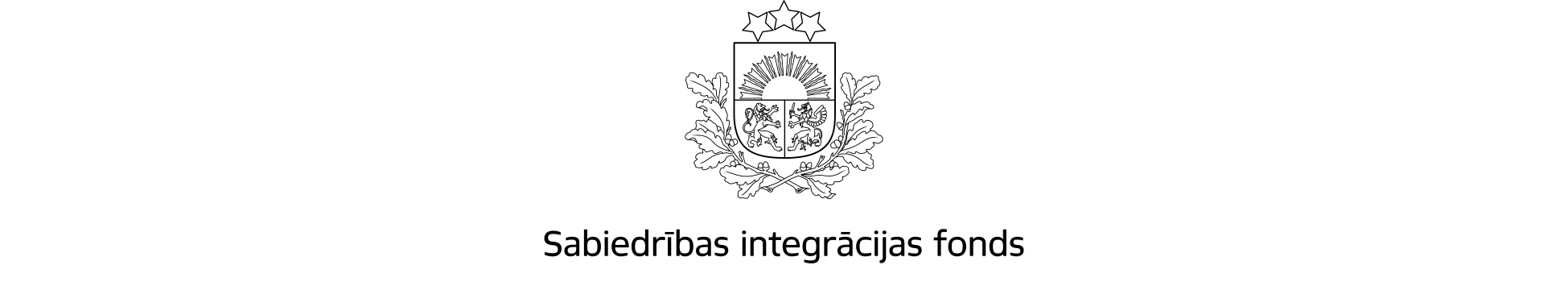 Dokumenta datums ir tā elektroniskās parakstīšanas laiksAPSTIPRINĀTSar Sabiedrības integrācijas fonda padomes2020.gada 18.marta lēmumu (protokols Nr.2020-1, III daļas 5.§)Latvijas valsts budžeta finansētās programmas“Ģimenei draudzīga pašvaldība” atklāta projektu pieteikumu konkursaNVO un pašvaldībām “Ģimenei draudzīgas vides veidošana”konkursa 2020.gadsIdentifikācijas Nr.2020.LV/ĢDPSatura rādītājs1.	Programmas apraksts	21.1.	Pamatojums	21.2.	Programmas mērķis	21.3.	Pieejamais finansējums	22.	projektu konkursa noteikumi	32.1.	Projektu iesniedzēji	32.2.	Projektu atbilstība	42.3.	Izmaksu atbilstība	53.	projekta pieteikuma sagatavošana un iesniegšana	83.1.	Projekta pieteikuma sagatavošana	83.2.	Projekta pieteikuma iesniegšana	83.3.	Papildu informācija projekta pieteikuma sagatavošanai	94.	projektu pieteikumu vērtēšana un atlase	105.	Projektu īstenošana	145.1.	Projektu apstiprināšana un līgumu slēgšana	145.2.	Maksājumu veikšana	145.3.	Projekta pārskati	156.	pielikumi	161.	Programmas apraksts1.1.	PamatojumsProjektu konkurss pašvaldībām, biedrībām un nodibinājumiem (turpmāk – NVO), t.sk. abpusējā sadarbība, atbilst likuma “Par valsts budžetu 2020.gadam” prioritārajam pasākumam “Ģimenei draudzīga pašvaldība”.1.2.	Programmas mērķisNodrošināt atbalstu pašvaldību un NVO sadarbības iniciatīvām ģimenēm draudzīgas vides veidošanā un sabiedrības līdzdalības veicināšanā, sekmējot pozitīvu attieksmi un veicinot ģimeņu atbalsta politikas jautājumu risināšanu pašvaldībās.1.3.	Pieejamais finansējumsKopējais projektiem pieejamais programmas finansējums ir 187 000,00 EUR no valsts budžeta dotācijas līdzekļiem 2020.gadā, kas sadalāms četros atsevišķos konkursos: Pašvaldību un NVO sadarbības projektiem pasākumu, t.sk. vasaras un rudens nometņu, rīkošanai bērniem pieejamais finansējums ir 115 000,00 EUR.Vienam projektam pieejamais finansējums no 1 500,00 EUR līdz 10 000,00 EUR. Projekta pieteicējam jānodrošina savs līdzfinansējums vismaz 25 % apjomā.Pasākumu rīkošanai par godu Ģimenes un Mātes dienai pieejamais finansējums ir 30 000,00 EUR.Vienam projektam pieejamais finansējums no 1500,00 EUR līdz 10 000,00 EUR.Projekta pieteicējam jānodrošina savs līdzfinansējums vismaz 10 % apjomā.Pasākumu rīkošanai par godu Tēva dienai pieejamais finansējums ir 25 000,00 EUR.Vienam projektam pieejamais finansējums no 1 500,00 EUR līdz 15 000,00 EUR.Projekta pieteicējam jānodrošina savs līdzfinansējums vismaz 10 % apjomā.Ģimenei draudzīgas vides iniciatīvas, t.sk. vides objekti, pieejamais finansējums ir 17 000,00 EUR.Vienam projektam pieejamais finansējums – līdz 10 000,00 EUR.Projekta pieteicējam jānodrošina savs līdzfinansējums vismaz 10 % apjomā.Gadījumā, ja kādā no konkursiem veidosies finansējuma atlikums, tas var tikt pārdalīts citiem konkursiem šīs programmas ietvaros.Projekta īstenotājam sava līdzfinansējuma summa būs jāieskaita projektam atvērtajā Valsts kases kontā.Katrs projekta iesniedzējs drīkst iesniegt ne vairāk kā divus projekta pieteikumus programmas ietvaros.2.	projektu konkursa noteikumi2.1.	Projektu iesniedzēji2.1.1.  1.3.1.punktā minētā konkursa ietvaros projektu var iesniegt: 2.1.1.1.Latvijas Republikā reģistrēta NVO, kas atbilst šādiem nosacījumiem:organizācijai ir vismaz 2 gadu pieredze pēdējo 5 gadu laikā darbā ar bērniem un jauniešiem, piemēram, nometņu, neformālās izglītības pasākumu, kultūras, sporta vai atpūtas u.c. pasākumu rīkošanā;organizācijai ir iepriekšēja pieredze projektu īstenošanā;nometnes vadītājam (ja attiecināms) ir jābūt derīgai Valsts izglītības satura centra izsniegtai apliecībai par nometņu vadītāju kursu programmas apguvi. Apliecībai jābūt derīgai vismaz līdz plānotās nometnes beigu datumam.2.1.1.2.pašvaldība sadarbībā ar 2.1.1.1. punkta nosacījumiem atbilstošu NVO.2.1.2. 1.3.2. un 1.3.3.punktā minētā konkursa ietvaros projektu var iesniegt: 2.1.2.1.Latvijas Republikā reģistrēta NVO, kas pēdējo 5 gadu laikā līdz projekta pieteikuma iesniegšanai ir organizējusi vismaz vienu pasākumu vai cita veida aktivitāti, kas saistīta ar ģimenei labvēlīgas vides veidošanu vai ģimenei draudzīgu aktivitāšu īstenošanu, vai šāda NVO sadarbībā ar pašvaldību;2.1.2.2. pašvaldība sadarbībā ar 2.1.2.1.punkta nosacījumiem atbilstošu NVO.2.1.3. 1.3.4.punktā minētā konkursa ietvaros projektu var iesniegt:2.1.3.1.Latvijas Republikā reģistrēta NVO, kas atbilst šādam nosacījumam:organizācijai ir iepriekšēja pieredze līdzīgas iniciatīvas īstenošanā.2.1.3.2. pašvaldība sadarbībā ar 2.1.3.1. punkta nosacījumiem atbilstošu NVO.Projekta iesniedzējam kopā ar projekta pieteikumu jāiesniedz sadarbības partnera (ja tāds plānots) – pašvaldības vai NVO atbildīgās amatpersonas parakstīts partnerības apliecinājums (projekta pieteikuma veidlapas E sadaļa).2.1.4. Projektu nedrīkst iesniegt, kā arī finansējumu nedrīkst piešķirt organizācijai, ja:uz to attiecas kāds no Publisko iepirkumu likuma 42. panta pirmajā daļā minētajiem kandidātu un pretendentu izslēgšanas kritērijiem, t.sk., bet ne tikai:ir pasludināts tās maksātnespējas process, apturēta saimnieciskā darbība, organizācija tiek likvidēta;tai uz projekta iesniegšanas brīdi ir Valsts ieņēmumu dienesta administrēto nodokļu parāds, kas pārsniedz 150,00 EUR;organizācija vai tās pārstāvēttiesīgā persona ir veikusi krāpšanas, piesavināšanās, noziedzīgi iegūtu līdzekļu legalizēšanas, kukuļošanas, tirgošanās ar ietekmi, izvairīšanās no nodokļu vai tiem pielīdzināto maksājumu samaksas vai jebkādas citas pretlikumīgas darbības, tās darbībā ir konstatēti pārkāpumi un tā ir atzīta par vainīgu Publisko iepirkumu likuma 42.panta pirmajā daļā minēto pārkāpumu izdarīšanā ar kompetentas institūcijas lēmumu, kas stājies spēkā un kļuvis neapstrīdams un nepārsūdzams;tā ir sniegusi nepatiesu informāciju nolūkā saņemt finansējumu;tā ir centusies ietekmēt projektu pieteikumu vērtēšanas procesā iesaistītās personas;nav veikusi neatbilstoši izlietoto līdzekļu atmaksu citu Sabiedrības integrācijas fonda administrēto programmu ietvaros.Projekta iesniedzējam kopā ar projekta pieteikumu jāiesniedz organizācijas atbildīgās amatpersonas parakstīts apliecinājums (projekta pieteikuma veidlapas D sadaļa), apliecinot, ka uz to nav attiecināmi augstāk minētie ierobežojumi.2.2.	Projektu atbilstība2.2.1. Atbalstāmās aktivitātes2.2.1.1. 1.3.1.punktā minētā konkursa ietvaros – nometņu organizēšana (izglītojošas, sporta, atpūtas un piedzīvojumu nometnes bērniem un/vai ģimenes nometne) vai uz ģimenes vērtību apzināšanos un pozitīvas attieksmes veidošanu sabiedrībā vērstu aktivitāšu un ģimeņu, t.sk.daudzbērnu, godināšanu veicinošu aktivitāšu atbalstīšana (saieti, pasākumi u.c.).Rīkojot nometnes, jāievēro Ministru kabineta 01.09.2009. noteikumi Nr.981 „Bērnu nometņu organizēšanas un darbības kārtība”.2.2.1.2.  1.3.2. un 1.3.3. punktā minētā konkursa ietvaros – pasākumu rīkošana, godinot Mātes dienu, Ģimenes dienu un Tēva dienu, t.sk. pasākumi, kas vērsti uz ģimenes vērtību popularizēšanu sabiedrībā;ģimeņu brīvā laika pavadīšanas dažādošanas un kvalitātes uzlabošanas pasākumi;kultūras, izglītības, sporta (t.sk. aktīvās atpūtas) un cita veida aktivitātes, kurās iesaistās ģimenes un tās locekļi – neatkarīgi no vecuma un statusa ģimenē, un kuri veicina ģimenei labvēlīgas vides veidošanu sabiedrībā.2.2.1.3.  1.3.4. punktā minētā konkursa ietvaros – vides objektu veidošana un citas vides iniciatīvas, kas rosina pozitīvu sabiedrības attieksmi par ģimeniskajām vērtībām. 2.2.2. Projekta īstenošanas periodsProjekta sākuma datumu var plānot ne ātrāk kā 2020.gada 1.maijā.Visām projekta aktivitātēm jābūt pabeigtām līdz 2020.gada 31.oktobrim.Projekta noslēguma pārskats jāsagatavo un jāiesniedz viena mēneša laikā pēc aktivitātes beigām, taču jebkurā gadījumā ne vēlāk kā līdz 2020.gada 16.novembrim. Līdz noslēguma pārskata iesniegšanas dienai jābūt apmaksātiem visiem ar projekta īstenošanu saistītajiem izdevumiem.Nepieciešamības gadījumā projekta beigu termiņš var tikt pagarināts ar nosacījumu, ka tiek ievērots iepriekš minētais projekta noslēguma pārskata iesniegšanas termiņš.2.2.3. Norises vietaVisas projekta aktivitātes jāīsteno Latvijā.2.3.	Izmaksu atbilstība2.3.1. Attiecināmās izmaksasProjekta budžetā plāno tikai attiecināmās izmaksas.Izmaksas ir attiecināmas, ja tās atbilst šādiem nosacījumiem:ir nepieciešamas projekta aktivitāšu īstenošanai un ir paredzētas apstiprinātajā projekta pieteikumā, kā arī ir veiktas, ievērojot drošas finanšu vadības principus, tai skaitā ievērojot izmaksu lietderības, ekonomiskuma un efektivitātes principus; ir radušās projekta īstenošanas laikā, kas noteikts projekta īstenošanas līgumā, ir faktiski veiktas, tās ir reāli apmaksājis projekta īstenotājs vai sadarbības partneris (ja attiecināms) līdz projekta noslēguma pārskata iesniegšanas dienai;ir uzskaitītas projekta īstenotāja vai sadarbības partnera (ja attiecināms) grāmatvedības uzskaitē, ir identificējamas, nodalītas no pārējām izmaksām un pārbaudāmas, un tās apliecina attiecīgu attaisnojuma dokumentu oriģināli.Ievērojot minētos nosacījumus, attiecināmas ir šādas projekta īstenošanas izmaksas:1.3.1.punktā minētā konkursa ietvaros – nometnes organizēšanas izmaksas, tai skaitā:projekta īstenošanas personāla atlīdzība (t.sk. normatīvajos aktos paredzētie nodokļi) un ar to saistītās izmaksas, kas nepārsniedz atbilstošas kvalifikācijas un profila personāla vidējās atlīdzības izmaksas;dalībnieku un nometnes personāla (t.sk. brīvprātīgā personāla) ēdināšanas izmaksas;dalībnieku un nometnes personāla (t.sk. brīvprātīgā personāla) nakšņošanas izmaksas;telpu un materiāltehnisko līdzekļu izmaksas (noma, apsaimniekošana);vietējā transporta izmaksas (sabiedriskais transports, degviela, automašīnas vai autobusa noma);sakaru pakalpojumu izdevumi;inventāra iegādes izmaksas, t.sk. konkursiem un sacensībām paredzētās mantiskās balvas (grāmatas, sporta inventārs, galda spēles u.c.), ievērojot nosacījumu, ka balvu kopējā vērtība nepārsniedz 5 % no nometnes organizēšanas kopējām programmas attiecināmajām izmaksām projektam;patēriņa preču (t.sk. kancelejas preču, saimniecības preču, pārtikas preču, medikamentu un higiēnas preču, nodarbību materiālu) iegādes izmaksas;citas ar projekta īstenošanu saistīto pakalpojumu izmaksas.1.3.2. un 1.3.3.punktā minēto konkursu ietvaros: pasākumu vadītāju, mākslinieku atalgojuma izmaksas;ar projekta aktivitātēm saistītu telpu, tehniskā aprīkojuma un inventāra nomas maksa;projekta īstenošanas personāla atlīdzība (t.sk. normatīvajos aktos paredzētie nodokļi) un ar to saistītās izmaksas (t.sk. uzņēmējdarbības riska valsts nodeva), kas nepārsniedz atbilstošas kvalifikācijas un profila personāla vidējās atlīdzības izmaksas, nepārsniedzot 20 % no kopējām programmas attiecināmajām izmaksām projektam; citas ar projekta īstenošanu tieši saistīto pakalpojumu izmaksas.1.3.4.punktā minētā konkursa ietvaros - inventāra iegādes vai nomas izmaksas;ar vides objekta izgatavošanu un uzstādīšanu saistītas izmaksas.Visu programmas konkursu ietvaros projekta administratīvās izmaksas nedrīkst pārsniegt 10 % no programmas finansētajām projekta tiešajām attiecināmajām izmaksām.Projekta administratīvās izmaksas tiks segtas saskaņā ar netiešo izmaksu nemainīgās likmes principu: to kopējā summa tiks aprēķināta no projekta tiešajām faktiskajām izmaksām, un izmaksas pamatojošie dokumenti nebūs jāiesniedz. Projekta administratīvajās izmaksās var iekļaut:administratīvā personāla atlīdzību (projekta vadītājs, grāmatvedis) un ar to saistītās izmaksas (nodokļus); uz projektu attiecināmos sakaru izdevumus, ēku, biroja telpu nomu, īri un komunālos izdevumus, biroja iekārtas, inventāra un aparatūras remonta, tehniskās apkalpošanas izmaksas, biroja iekārtu un inventāra īri un nomu, citus ar projekta administrēšanu saistītos pakalpojumus;projekta vajadzībām lietojamās biroja un saimniecības preces.Projekta īstenotājam jānodrošina šo izmaksu uzskaite savā grāmatvedībā, kā arī visu ar šīm izmaksām saistīto dokumentu uzglabāšana atbilstoši normatīvajos aktos noteiktajām prasībām un termiņiem.2.3.2. Neattiecināmās izmaksasNeattiecināmas ir šādas izmaksas:projekta pieteikuma sagatavošanas izmaksas;personālam izmaksātās prēmijas un dāvanas vai jebkurš cits gūtais labums, tajā skaitā veselības apdrošināšana vai transporta izdevumu kompensācija nokļūšanai no dzīvesvietas līdz darbavietai;aizdevuma pamatsummas un procentu maksājumu vai citu saistību segšanas izmaksas;debeta procentu maksājumi par finanšu darījumiem;naudas sodi, līgumsodi, nokavējuma procenti un tiesvedības izdevumi;zemes un nekustamā īpašuma iegādes izmaksas;izmaksas, kas jau tiek finansētas no citiem finanšu avotiem;izmaksas, kas nav izsekojamas (bez rakstiska pamatojuma dokumenta);citas izmaksas, kas neatbilst Konkursa nolikuma 2.3.1.punktā minētajiem nosacījumiem.Projektā nedrīkst plānot ieņēmumus no maksas pakalpojumiem vai saimnieciskās darbības, piemēram, iekasēt dalības maksu no projekta mērķa grupas vai paredzēt cita veida ieņēmumus (izņemot projekta īstenošanai papildus piesaistīto līdzfinansējumu). Ja projekta īstenošanas gaitā radīsies šāda veida neatļauti ieņēmumi, tie tiks atņemti no gala maksājuma summas. 2.3.3. Pievienotās vērtības nodoklis ir attiecināmās izmaksas, ja tas nav atgūstams no valsts budžeta atbilstoši attiecīgajiem normatīvajiem aktiem par pievienotās vērtības nodokli (PVN).2.3.4. 	Publicitātes prasības:projekta īstenotājam jānodrošina sabiedrības informēšana par projekta aktivitātēm, norādot informāciju par finansējuma avotu un Sabiedrības integrācijas fondu kā finansējuma administrētāju, tajā skaitā, projektu aktivitāšu īstenošanas laikā (ja tas atbilst īstenojamo aktivitāšu specifikai);projekta īstenotājam jānodrošina projekta ietvaros īstenoto pasākumu foto vai video dokumentēšana (vismaz 5 foto uzņēmumi vai 3 video faili), kuri jāpievieno projekta noslēguma pārskatam elektroniskā datu nesējā (vai iesniedzot elektroniski);projekta īstenotājs nodrošina, ka fotogrāfijās un video identificējamo fizisko personu datu apstrāde notiek  balstoties uz  vismaz vienu no Vispārējās datu aizsardzības regulas (VDAR) 6.pantā minētajiem datu apstrādes tiesiskajiem pamatiem un ievērojot VDAR 7., 8., 12.,13. un 14.panta (ja attiecināms) prasības;publicējot informāciju par projekta gaitu un aktivitātēm sociālajos tīklos, jāpievieno tēmturis #SIF_vietagimenei.   Sabiedrības integrācijas fondam ir tiesības izmantot projekta publicitātes materiālus fonda publicitātes mērķiem. 3.	projekta pieteikuma sagatavošana un iesniegšana3.1.	Projekta pieteikuma sagatavošanaProjekta iesniedzējam jāaizpilda projekta pieteikuma veidlapa (Konkursa nolikuma 1. un 2.pielikums) un jāiesniedz Sabiedrības integrācijas fondam 3.2.punktā noteiktajā kārtībā un termiņā. Projekta pieteikumam jāpievieno nometnes vadītāja darbadzīves gaitu apraksts (). Jāņem vērā, ka par nometnes vadītāju var būt tikai persona, kura apguvusi Izglītības un zinātnes ministrijas apstiprināto nometņu vadītāju kursu programmu un saņēmusi Valsts izglītības satura centra apliecību par programmas apguvi.Projekta pieteikuma veidlapa jāaizpilda datorrakstā latviešu valodā. Ja kāds no pielikumiem ir citā valodā, tam jāpievieno organizācijas atbildīgās amatpersonas apliecināts tulkojums latviešu valodā.Projekta pieteikumu sagatavo elektroniska dokumenta vai papīra formā. Ja projekta pieteikumu sagatavo elektroniska dokumenta formā, to noformē atbilstoši Elektronisko dokumentu likumā un Ministru kabineta 28.06.2005. noteikumos Nr.473 „Elektronisko dokumentu izstrādāšanas, noformēšanas, glabāšanas un aprites kārtība valsts un pašvaldību iestādēs un kārtība, kādā notiek elektronisko dokumentu aprite starp valsts un pašvaldību iestādēm vai starp šīm iestādēm un fiziskajām un juridiskajām personām” noteiktajām prasībām. Projekta pieteikumam (tajā skaitā projekta pieteikuma veidlapai un pielikumiem) jābūt parakstītam ar drošu elektronisko parakstu un apliecinātam ar laika zīmogu.Ja projekta pieteikumu sagatavo papīra formā, to iesniedz vienā oriģināleksemplārā, ko noformē atbilstoši 04.09.2018. Ministru kabineta noteikumos Nr.558 „Dokumentu izstrādāšanas un noformēšanas kārtība” noteiktajām lietvedības prasībām. Projekta pieteikuma oriģinālam (tajā skaitā projekta pieteikuma veidlapai un pielikumiem) jābūt cauršūtam (caurauklotam), apzīmogotam (ja attiecināms) un parakstītam, parakstam atšifrētam un lapām sanumurētām, kā arī jānorāda lappušu skaits un caurauklošanas datums. Projekta pieteikuma oriģinālam jāpievieno tā elektroniskā kopija elektroniskā datu nesējā (tajā skaitā projekta pieteikuma veidlapa, budžeta veidlapa un projekta personāla CV), uz kura jānorāda projekta iesniedzēja nosaukums. Projekta iesniedzējam jānodrošina projekta pieteikuma elektroniskās kopijas atbilstība papīra formā iesniegtajam oriģinālam.3.2.	Projekta pieteikuma iesniegšanaJa projekta pieteikums sagatavots elektroniska dokumenta formā (tas ir parakstīts ar drošu elektronisko parakstu un apliecināts ar laika zīmogu), tas jānosūta Sabiedrības integrācijas fondam uz e-pasta adresi: vietagimenei@sif.gov.lv, e-pasta temata ailē norādot projekta iesniedzēja nosaukumu. Projekta iesniedzējs saņems automātisku sistēmas paziņojumu par e-pasta saņemšanu, taču tā atvēršana un elektroniskā paraksta identitātes un derīguma pārbaude tiks veikta tikai pēc projektu pieteikumu iesniegšanas termiņa beigām.Ja projekta pieteikums sagatavots papīra formā, tas jāiesniedz aizlīmētā aploksnē, uz kuras jānorāda:adresāts (Sabiedrības integrācijas fonds, Aspazijas bulvāris 24, Rīga, LV-1050);programmas nosaukums („Ģimenei draudzīgas vides veidošana”);projekta iesniedzēja nosaukums un adrese;projekta nosaukums.Projekta pieteikumu var iesniegt personīgi vai nosūtīt pa pastu kā ierakstītu sūtījumu, vai nogādāt ar kurjeru uz šādu adresi:Sabiedrības integrācijas fondam Aspazijas bulvāris 24, (3.stāvā), Rīgā, LV-1050. Projekta pieteikums jāiesniedz termiņā, kas norādīts Sabiedrības integrācijas fonda interneta vietnē publicētajā paziņojumā par projektu konkursa izsludināšanu. Ja projekta pieteikums tiek iesniegts personīgi vai ar kurjera starpniecību vai pa pastu, tas jānogādā Sabiedrības integrācijas fondā norādītajā termiņā ne vēlāk kā līdz plkst. 17:00. Projekta pieteikuma iesniegšanas datums ir pieteikuma saņemšanas datums Sabiedrības integrācijas fondā.Sabiedrības integrācijas fonds izskatīs tikai tos projektu pieteikumus, kuri būs iesniegti norādītajā termiņā. Ja projekta pieteikums tiks iesniegts pēc norādītā termiņa, tas netiks vērtēts, un Sabiedrības integrācijas fonds informēs projekta iesniedzēju par vietu un laiku, kad projekta pieteikumu neatvērtu varēs saņemt atpakaļ.3.3.	Papildu informācija projekta pieteikuma sagatavošanaiJautājumus par projektu konkursu un projekta pieteikuma sagatavošanu var sūtīt pa elektronisko pastu ne vēlāk kā 3 darbdienas pirms projektu pieteikumu iesniegšanas termiņa, norādot atsauci uz attiecīgo projektu konkursu. Jautājumus par projekta pieteikuma sagatavošanu var sūtīt uz e-pasta adresi: konkursi@sif.gov.lv.Atbildes uz jautājumiem tiks sniegtas ne vēlāk kā 3 darbdienu laikā no jautājuma saņemšanas, bet jebkurā gadījumā ne vēlāk kā vienu dienu pirms projektu pieteikumu iesniegšanas termiņa. Biežāk uzdotie jautājumi un atbildes tiks publicētas Sabiedrības integrācijas fonda interneta tīmekļvietnē www.sif.gov.lv.4.	projektu pieteikumu vērtēšana un atlasePirms vērtēšanas uzsākšanas Sabiedrības integrācijas fonda sekretariāts atvērs saņemtos projektu pieteikumus, piešķirs tiem identifikācijas numurus.Projektu pieteikumu vērtēšanu veiks neatkarīgi eksperti. Ekspertu vērtējumus izskatīs un apstiprinās Sabiedrības integrācijas fonda padomes izveidota vērtēšanas komisija, kuras sastāvā ir pa vienam pārstāvim no Labklājības ministrijas, Vides aizsardzības un reģionālās attīstības ministrijas, Valsts reģionālās attīstības aģentūras, Pārresoru koordinācijas centra un Sabiedrības integrācijas fonda sekretariāta.Projektu pieteikumi tiks vērtēti atbilstoši šādiem kritērijiem:Ja projekta pieteikums neatbildīs kādam no atbilstības vērtēšanas kritērijiem, tas tiks noraidīts.Projekta pieteikumu atzīst par atbilstošu kvalitātes vērtēšanas kritērijiem, ja iegūtais kopējais punktu skaits nav mazāks par 20 punktiem.Ja projekta pieteikums būs novērtēts zemāk, nekā noteiktais minimāli nepieciešamais punktu skaits, tas tiks noraidīts.Ja projekta pieteikums kādā no kvalitātes vērtēšanas kritērijiem neiegūs maksimālo punktu skaitu, bet tam piešķirtais kopējais punktu skaits būs pietiekams, lai to atbalstītu, Sabiedrības integrācijas fonds lēmumā par projekta pieteikuma apstiprināšanu var iekļaut nosacījumus projekta pieteikuma precizēšanai pirms līguma noslēgšanas.Projekti tiks sarindoti secībā pēc augstākā iegūtā kopējā punktu skaita kvalitātes vērtēšanas kritērijos. Finansējums tiks piešķirts projekta pieteikumiem, kas būs ieguvuši augstāko vērtēšanas komisijas novērtējumu. Pretendents, kuram vairs nepietiek finansējuma pilnam iesniegtā projekta atbalstam, saņem finansējumu tādā apmērā, kādā tas ir pieejams.Ja projekta pieteikumiem ir vienāds punktu skaits, finansējums tiks piešķirts projekta pieteikumam, kuram ir augstāks kopvērtējums kvalitātes vērtēšanas kritērijos Nr.2.1. un Nr.2.2. Ja projekta pieteikums neatbildīs kādam no administratīvās vērtēšanas kritērijiem, Sabiedrības integrācijas fonds lēmumā par projekta pieteikuma apstiprināšanu iekļaus nosacījumus projekta pieteikuma precizēšanai pirms līguma noslēgšanas.5.	Projektu īstenošana 5.1.	Projektu apstiprināšana un līgumu slēgšanaJa projekta pieteikumā vērtēšanas gaitā tiks konstatētas kļūdas vai nepilnības (projekta pieteikums neatbildīs kādam no administratīvās vērtēšanas kritērijiem vai neiegūs maksimālo punktu skaitu kādā no kvalitātes vērtēšanas kritērijiem), taču kopējais projekta pieteikumam piešķirtais punktu skaits būs pietiekams, lai to atbalstītu, Sabiedrības integrācijas fonds lēmumā par projekta pieteikuma apstiprināšanu iekļaus nosacījumus projekta pieteikuma precizēšanai pirms līguma noslēgšanas. Minētie precizējumi var ietvert šādus nosacījumus:novērst informācijas pretrunas dažādās projekta pieteikuma sadaļās;izslēgt neatbilstošās aktivitātes;novērst aritmētiskās kļūdas projekta budžetā;precizēt atsevišķas budžeta pozīcijas atbilstoši noteiktajiem izmaksu ierobežojumiem;samazināt izmaksas, kas pārsniedz vidējās tirgus cenas;izslēgt neattiecināmās izmaksas vai izmaksas, kas nav nepieciešamas projekta aktivitāšu īstenošanai;sniegt papildu informāciju, skaidrojumu vai pamatojumu, ja projekta pieteikumā iekļautā informācija ir nepilnīga, neskaidra vai pretrunīga;veikt citus labojumus, lai nodrošinātu projekta pieteikuma atbilstību Konkursa nolikumā minētajiem nosacījumiem.Lēmumus par projektu pieteikumu apstiprināšanu, apstiprināšanu ar nosacījumu vai noraidīšanu pieņems Sabiedrības integrācijas fonda padome, balstoties uz Vērtēšanas komisijas sniegto vērtējumu. Sabiedrības integrācijas fonds rakstiski informēs projektu iesniedzējus par vērtēšanas rezultātiem 5 darbdienu laikā pēc lēmuma pieņemšanas.Ja lēmumā par projekta pieteikuma apstiprināšanu būs iekļauti nosacījumi projekta pieteikuma precizēšanai, Sabiedrības integrācijas fonda sekretariāts izskatīs precizēto projekta pieteikumu un sniegs atzinumu par nosacījumu izpildi. Ja atzinums būs pozitīvs, Sabiedrības integrācijas fonds slēgs projekta īstenošanas līgumu ar projekta iesniedzēju. Ja atzinums būs negatīvs vai ja projekta iesniedzējs nebūs nodrošinājis lēmumā ietverto nosacījumu izpildi noteiktajā termiņā, projekta pieteikums tiks noraidīts.5.2.	Maksājumu veikšanaSabiedrības integrācijas fonds projekta īstenotājam veiks šādus maksājumus:avansa maksājumu 90% apmērā no projektam piešķirtā programmas finansējuma, kas tiks pārskaitīts 5 darbdienu laikā pēc līguma parakstīšanas uz projektam atvērto Valsts kases kontu;gala maksājumu, kas tiks pārskaitīts līgumā noteiktajā apmērā 5 darbdienu laikā pēc projekta noslēguma pārskata apstiprināšanas.Sabiedrības integrācijas fonds priekšfinansēs nometnes organizēšanu, veicot projekta īstenotājam avansa maksājumu, kas nepārsniegs 90% no projektam piešķirtā programmas finansējuma. Taču izmaksas tiks atzītas par attiecināmām tikai tad, kad būs īstenotas visas aktivitātes un sasniegti faktiskie rezultāti.5.3.	Projekta pārskatiPēc projekta beigām projekta īstenotājam jāiesniedz Sabiedrības integrācijas fondā projekta noslēguma pārskats, kas sastāv no saturiskās atskaites un finanšu atskaites. Atskaite jāsagatavo par visu projekta īstenošanas periodu, sniedzot informāciju par īstenotajām aktivitātēm un sasniegtajiem rezultātiem, pievienojot elektroniskajā datu nesējā īstenoto aktivitāšu (pasākumu) foto uzņēmumus vai video failus. Finanšu atskaite jāsagatavo par izlietoto finansējumu, pievienojot veikto izmaksu pamatojošo dokumentu (līgumu, darbu nodošanas – pieņemšanas aktu, rēķinu, citu ar piešķirtā programmas finansējuma izlietojumu saistīto dokumentu) kopijas un projekta Valsts kases konta izdruku. Projekta pārskats un finanšu atskaite jāsagatavo uz Sabiedrības integrācijas fonda izstrādātas veidlapas, kas būs pieejama fonda tīmekļvietnē www.sif.gov.lv.Projekta īstenotājs nodrošina visas ar projekta īstenošanu saistītās dokumentācijas uzglabāšana saskaņā ar normatīvajos aktos noteiktajām prasībām un termiņiem.6.	pielikumi 1.pielikums: Projekta pieteikuma veidlapa (Word formātā)2.pielikums: Budžeta veidlapa (Excel formātā)1. Atbilstības vērtēšanas kritēriji1. Atbilstības vērtēšanas kritēriji1. Atbilstības vērtēšanas kritērijiNr.KritērijsVērtējums1.1.Projekta iesniedzējs atbilst Konkursa nolikuma 2.1.punktā norādītajiem nosacījumiemjā/nē1.2.Projekts atbilst Konkursa nolikuma 1.2.punktā norādītajam programmas mērķimjā/nē2. Kvalitātes vērtēšanas kritēriji2. Kvalitātes vērtēšanas kritēriji2. Kvalitātes vērtēšanas kritēriji2. Kvalitātes vērtēšanas kritēriji2. Kvalitātes vērtēšanas kritērijiNr.KritērijiMaksimālais punktu skaitsPunktu skala2.1.Projektā plānoto aktivitāšu atbilstība projektu konkursa mērķim5(5 punkti) Projektā plānotās aktivitātes pilnībā sekmē projektu konkursa mērķa sasniegšanu. (3 punkti) Projektā plānotās aktivitātes daļēji sekmē un pilnībā nepārliecina par projektu konkursa mērķa sasniegšanu.(0 punkti) Plānotās aktivitātes nesekmē un  nepārliecina par projektu konkursa mērķa sasniegšanu.2.2.Projektā plānoto aktivitāšu nozīmīgums  5(5 punkti) Plānotās aktivitātes ir būtiskas ģimenei labvēlīgas vides veidošanā un veicina sabiedrības iesaisti ģimenei draudzīgākas sabiedrības veidošanā. (3 punkti) Plānotās aktivitātes ir daļēji būtiskas. Projekts pilnībā nepārliecina par tā potenciālu ģimenei labvēlīgas vides veidošanā un daļēji veicina sabiedrības iesaisti ģimenei draudzīgākas sabiedrības veidošanā.(0 punkti) Plānotās aktivitātes nav būtiskas un nav nozīmīgas ģimenei labvēlīgas vides veidošanā.2.3.Projekta īstenošanā iesaistīts sadarbības partneris2(2 punkts) Projektā paredzēta sadarbība ar pašvaldību/NVO. Projekta pieteikumā norādīti sadarbības partnera pienākumi un plānotās darbības.(1 punkts) Projektā paredzēta sadarbība ar pašvaldību/NVO. Projekta pieteikumā nav norādīti sadarbības partnera pienākumi vai tie norādīti vispārīgi un nav norādītas plānotās darbības. (0 punkti) Projektā nav paredzēta sadarbība ar pašvaldību/NVO.2.4.Projekta pieteikuma kvalitāte5(5 punkti) Projektā plānoto pasākumu apraksts ir pamatots un sniegta detalizēta informācija par pasākumu norisi.(3 punkti) Projektā plānoto pasākumu apraksts ir daļēji pamatots un sniegtā informācija par plānotajiem pasākumiem ir vispārīga.(0 punkti) Projektā plānoto pasākumu apraksts nav pamatots un pasākumu norise nav aprakstīta. 2.5.Projekta aktivitātēs iesaistīto mērķa grupu (personu) aptvērums5(5 punkti) Projekta pieteikumā ir sniegta informācija par plānotajās aktivitātēs iesaistītajām mērķa grupām, tās nosauktas un novērtētas skaitliski un arī procentuāli norādīts, cik no projekta mērķa auditorijas plānots aptvert projekta īstenošanas ietvaros.(3 punkti) Projekta pieteikumā ir sniegta vispārīga informācija par plānotajās aktivitātēs iesaistītajām mērķa grupām, tās novērtētas tikai skaitliski vai procentuāli, cik no projekta mērķa auditorijas plānots aptvert projekta īstenošanas ietvaros.(1 punkts) Projekta pieteikumā mērķa grupas ir norādītas, bet nav minēta skaitliska vai procentuāla  informācija. 2.6.Publicitātes un informācijas izplatīšanas pasākumi3(3 punkti) Projekta pieteikumā ir plānoti realizējami publicitātes un informācijas izplatīšanas pasākumi, tie ir detalizēti norādīti.(2 punkti) Projekta pieteikumā ir plānoti realizējami publicitātes vai informācijas izplatīšanas pasākumi, bet tie ir norādīti vispārīgi.(0 punkti) Projekta pieteikumā nav plānoti publicitātes un informācijas izplatīšanas pasākumi. 2.7.Projekta budžetā plānotās izmaksas ir nepieciešamas projekta aktivitāšu īstenošanai, ir detalizēti paskaidrotas un samērīgas pret plānoto rezultātu. 5(5 punkti)  Plānotās izmaksas ir nepieciešamas projekta aktivitāšu īstenošanai, ir pārdomātas, detalizētas un samērīgas pret gaidāmo rezultātu.(3 punkti) Plānotās izmaksas ir nepieciešamas projekta aktivitāšu īstenošanai, daļēji pārdomātas un paskaidrotas un samērīgas pret gaidāmo rezultātu.(0 punkti) Plānotajās izmaksās ir nepilnības, izmaksas nav pamatotas.KOPĀ303. Administratīvās vērtēšanas kritēriji3. Administratīvās vērtēšanas kritēriji3. Administratīvās vērtēšanas kritēriji3. Administratīvās vērtēšanas kritērijiNr.KritērijsVērtējumsPieteikuma veidlapa3.1.Sadarbības partneris/-i atbilst Konkursa nolikuma 2.1.punktā norādītajiem nosacījumiem (ja attiecināms)jā/nē3.2.Projekta īstenošanas periods atbilst Konkursa nolikuma 2.2.2.punktā noteiktajam termiņamjā/nē3.3.Plānotās izmaksas atbilst Konkursa nolikuma 2.3.1.punktā noteiktajām attiecināmajām izmaksāmjā/nē3.4.Projekta budžets ir sastādīts aritmētiski precīzijā/nē3.5.Pieprasītais programmas finansējums nepārsniedz 1.3.punktā noteikto attiecīgajā konkursā vienam projektam pieejamo finansējuma apjomu jā/nē3.6.Projekta personāla atlīdzības izmaksas nepārsniedz atbilstošas kvalifikācijas un profila personāla vidējās atlīdzības izmaksas, t.sk. nepārsniedz 20% no kopējām programmas attiecināmajām izmaksām projektam (ja attiecināms)jā/nē3.7.Konkursiem un sacensībām paredzēto mantisko balvu (ja attiecināms) kopējā vērtība nepārsniedz 5% no nometnes organizēšanas kopējām attiecināmajām izmaksāmjā/nē3.8.Projekta administratīvās izmaksas nepārsniedz 10% no projekta tiešajām attiecināmajām izmaksāmjā/nēSabiedrības integrācijas fondapadomes priekšsēdētājsŠIS DOKUMENTS IR ELEKTRONISKI PARAKSTĪTS AR DROŠU ELEKTRONISKO PARAKSTU UN SATUR LAIKA ZĪMOGUNauris Puntulis